1.  When water dissolves the limestone rock with carbonic acid, this is an example of a) Erosion		b) Weathering	c) Deposition2. When groundwater carries the dissolved material away, leaving an open cavity, this is an example ofa) Erosion		b) Weathering	c) Deposition3. When slow dripping of dissolved materials allows it to recrystallize and form cave features like  stalactites and stalagmites, this is an example of a) Erosion		b) Weathering	c) Deposition4.  The main type of weathering seen in Karst is 	a) Chemical		b) Mechanical5.  When a sinkhole collapses, this is most likely erosion due to 	a) water	b) Wind	c) Ice		d) gravityBONUS: The main type of rock that allows Karst to form is 	a) sandstone		b) limestone		c) granite		d) shale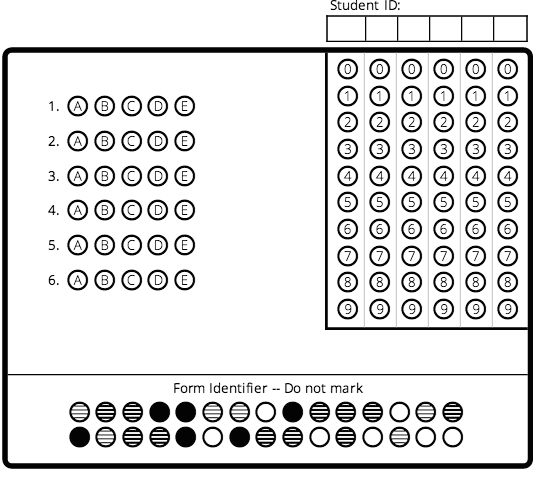 